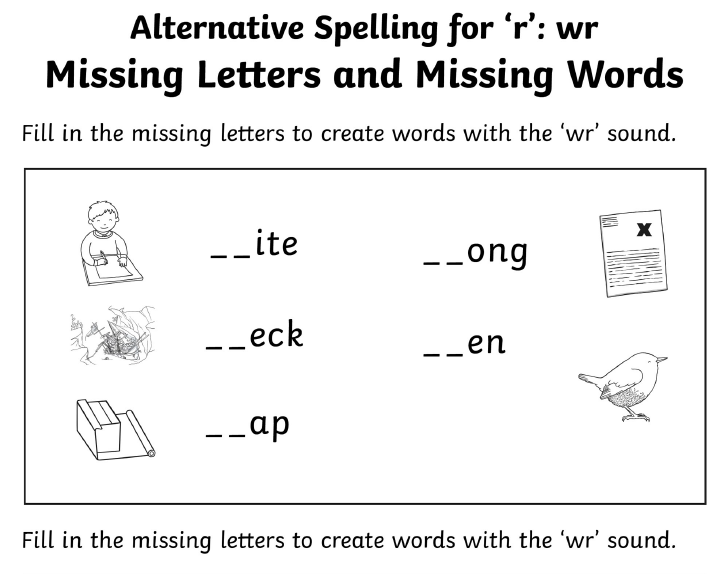 The ____________________ is making its nest. George must ___________________ his presents before Christmas. I hope I don’t get too many answers ________________ in the quiz.Ben likes to ________________ stories about superheroes.“Let’s swim down and look at the ship ___________” said Kim.